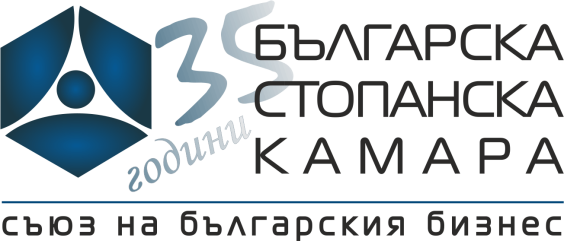 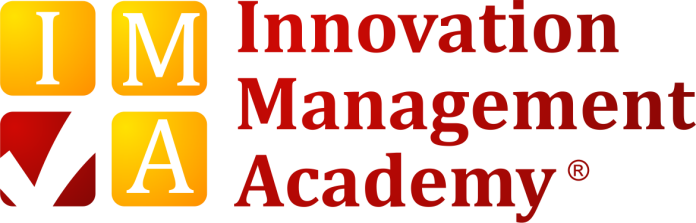 Регистрации се приемат до 30 ноември, понеделник, или до изчерпване на местата! Местата за участие са ограничени! Таксата за участие е 120 лв. без ДДС и за един участник. Таксата включва: право на участие в обучението, материали, кафе-паузи. Таксата се заплаща в срок до 30 ноември, понеделник, след наше потвърждение на регистрацията на по-горе посочения от Вас e-mail, по сметката на:Българска Стопанска КамараБанка ДСКСофия, Клон КалоянIBAN: BG61STSA93000021609234BIC КОД: STSABGSFТакса семинар „Иновационен мениджмънт”МОЛЯ НЕ ИЗВЪРШВАЙТЕ ПЛАЩАНЕ БЕЗ НАШЕ ПОТВЪРЖДЕНИЕ НА РЕГИСТРАЦИЯТА!Регистрационната форма да се изпрати на:Теодора Сотирова e-mail: ierc3@bia-bg.com, телефон: 02 932 0934Заплащане на място не се предвижда, поради невъзможност за подготовка на материалите и планиране на работата. Фактурите се получават на място при регистрацията. Участие се допуска след изпращането на попълнена регистрационна форма и заплащане на такса. При невъзможност за участие на записал се участник, той може да бъде заменен с друг. При възможност, ще предложим участие в следващ подобен семинар на участник (участници), които са били възпрепятствани да посетят семинара.Регистрационна формаИновационен мениджмънт3 – 4 Декември 2015БСК, София, ул. Алабин 16-20 Моля опишете едно предизвикателство пред вашия бизнес? Какво очаквате от обучението? 